I Torneig de Bàdminton Platja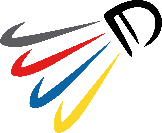 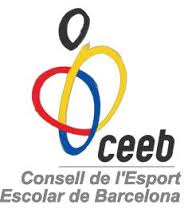 Full d’inscripció PARELLA ESCOLAR A (Només participants nascuts de l’any 2011 al 2006)*si no pertanys a cap entitat posar: Independent*si no pertanys a cap entitat posar: IndependentData límit d’inscripció: Dimarts 29 de maig de 2018Places limitades: 16 placesPreu per parella Escolar: 12,00€Efectiu: Oficines del CEEB. Horari de 10:00h a 19:00h Av. Litoral 86-96 (08005-BCN) 935 112 040Transferència: BANC SABADELL -ES45 0081 1738 0100 0100 1109Concepte: nom+cognoms de la parella+TorneigBadmintonPlatjaEnviar el full d’inscripció a badminton@elconsell.catUn cop hagis rebut la confirmació de la teva plaça cal enviar el comprovant de pagament.JUGADOR/A 1JUGADOR/A 1Nom:      Cognoms:      DNI      Data de naixement      CATSALUT      Masculí          Femení Nom i cognoms pare/mare/tutor      Nom i cognoms pare/mare/tutor      Mòbil de contacte      Mòbil de contacte      E-mail de contacte      E-mail de contacte      Entitat a la que pertanys      Entitat a la que pertanys      JUGADOR/A 2JUGADOR/A 2Nom:      Cognoms:      DNI      Data de naixement      CATSALUT      Masculí          Femení Nom i cognoms pare/mare/tutor      Nom i cognoms pare/mare/tutor      Mòbil de contacte      Mòbil de contacte      E-mail de contacte      E-mail de contacte      Entitat a la que pertanys      Entitat a la que pertanys      